Los niveles del diploma de idioma extranjero de la KMK (Junta de Ministros de Cultura de Alemania) están
orientados del modo siguiente al nivel de referencia común del Marco de Referencia
Común Europeo de idiomas: estudiar, enseñar y evaluar: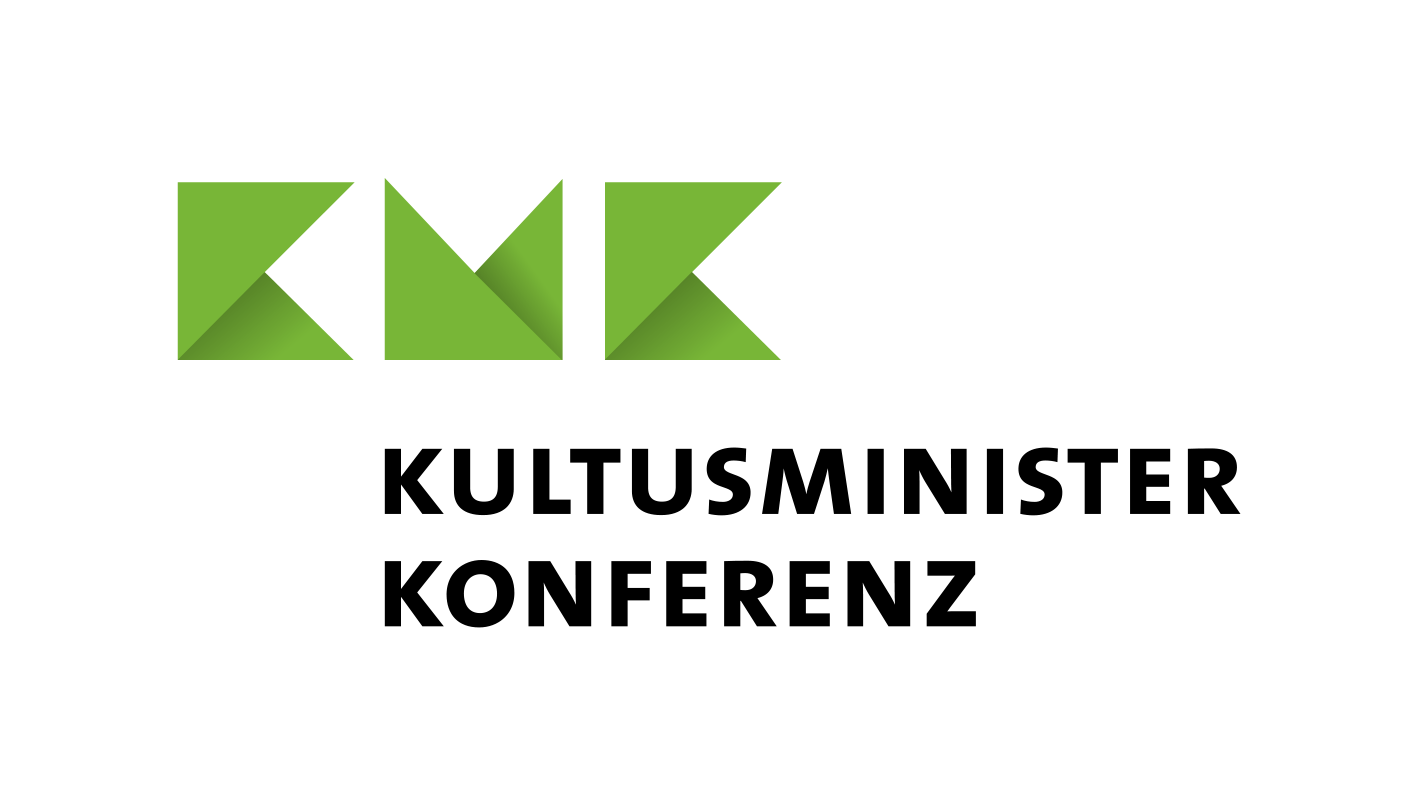 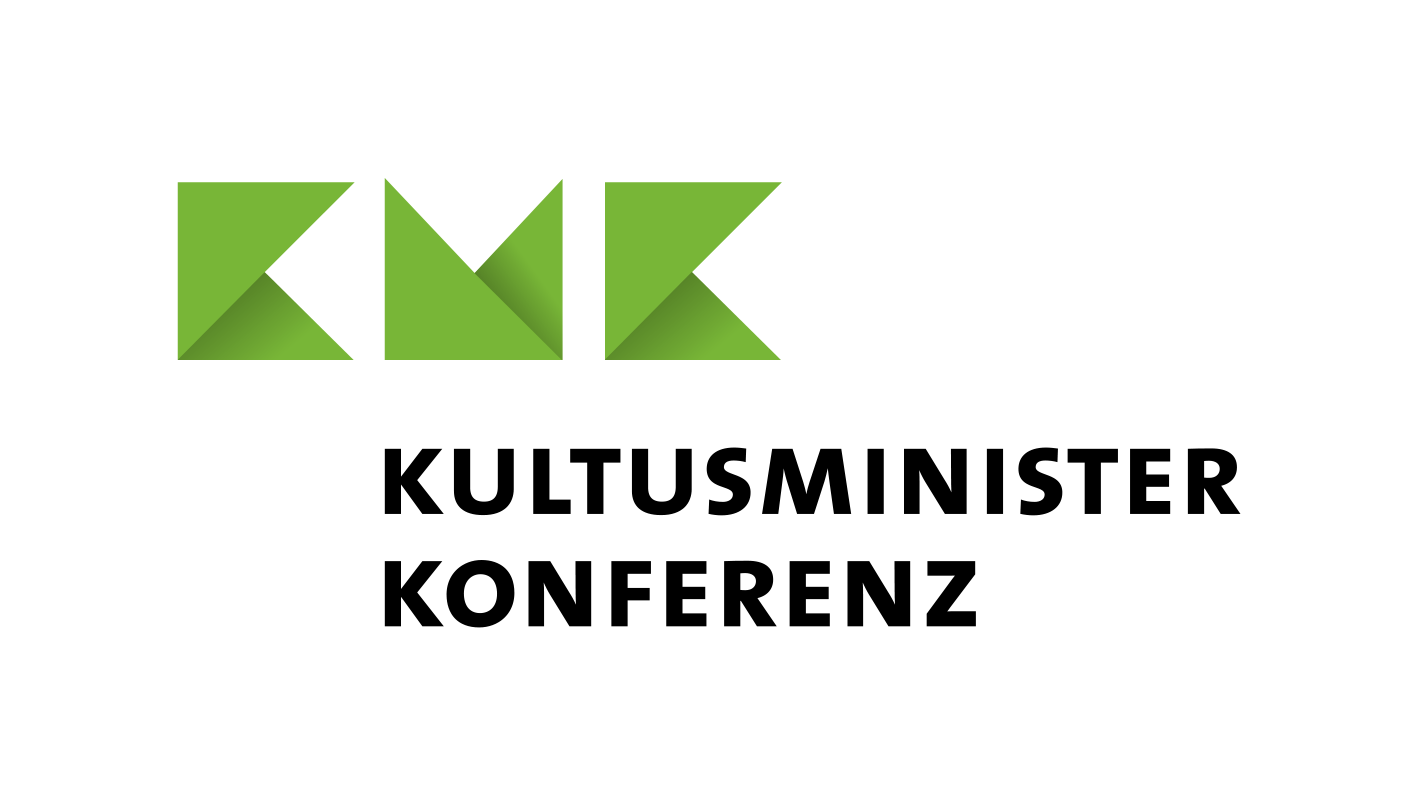 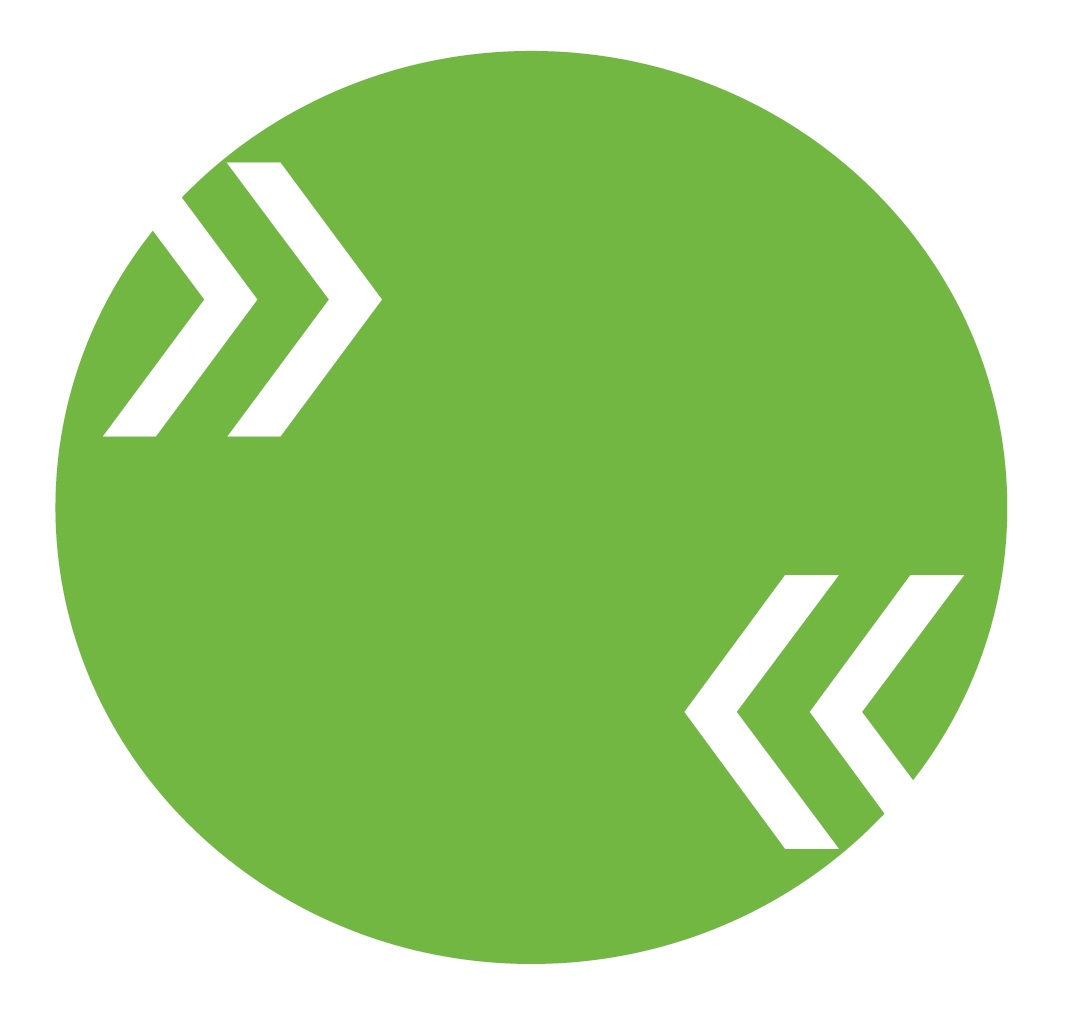 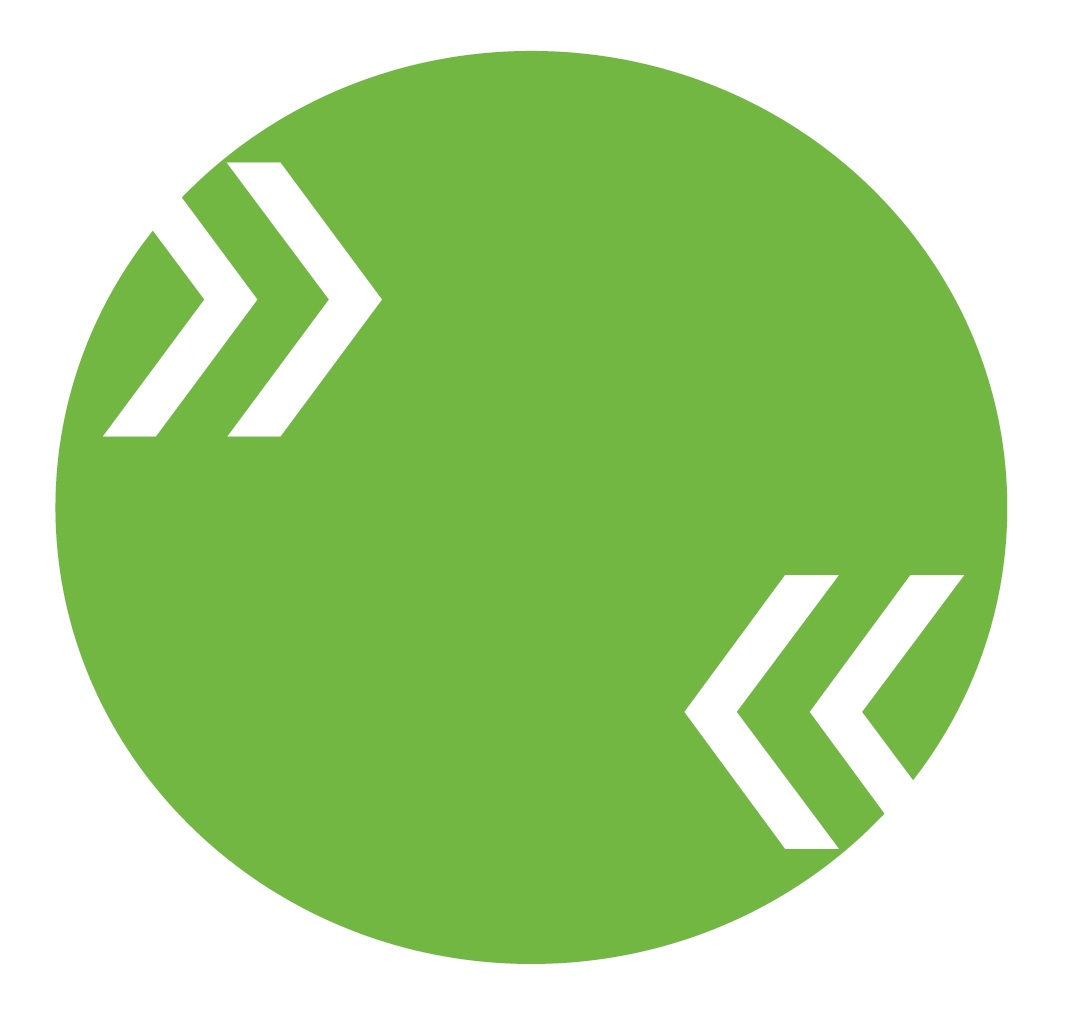 KMK-Fremdsprachenzertifikat
in der beruflichen BildungZertifikat auf der Grundlage der Initiative des Europarates:Gemeinsamer Europäischer Referenzrahmen für Sprachen:Lernen, Lehren, BeurteilenSpanischfür (Fachbereich/Berufsfeld/Beruf)(Logo des Berufskollegs und Adresse)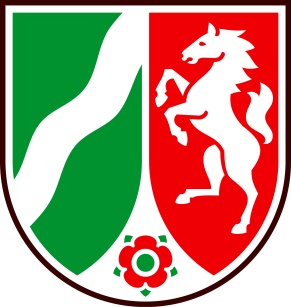 KMK-Fremdsprachenzertifikat
in der beruflichen BildungFrau / Herr _____________________________________________________________Vor- und Zunamegeboren am __________________________ in ________________________________hat am _________________________________		Datum des letzten Prüfungsteils(am Berufskolleg …)erfolgreich die Prüfung inSpanisch für (Fachbereich/Berufsfeld//Beruf)auf dem Niveau ________ abgelegt und dabei folgende Ergebnisse erzielt:Das Zertifikat entspricht den Anforderungen der Rahmenvereinbarung über die Zertifizierung von Fremdsprachenkenntnissen in der beruflichen Bildung (Beschluss der Kultusministerkonferenz vom 20.11.1998 i.d.F. vom 14.09.2017).Kompetenzbeschreibungen des KMK-Fremdsprachenzertifikats für die Niveaus A2 bis C1Tabelle: Kompetenzbeschreibungen für die Niveaus A2 bis C1Uso elemental del idiomaAUso elemental del idiomaAUso elemental del idiomaAUso elemental del idiomaAUso espontáneo del idiomaBUso espontáneo del idiomaBUso espontáneo del idiomaBUso espontáneo del idiomaBUso competente del idiomaCUso competente del idiomaCUso competente del idiomaCUso competente del idiomaCA1A1A2A2B1B1B2B2C1C1C2C2A2B1B2C1RecepciónComprensión auditiva
y audiovisualsacar información detallada de textos simples y fácilmente estructurados típicos de la profesión si se habla despacio, claramente y en lengua estándarsacar información detallada e ideas principales de textos corrientes típicos de la profesión si se habla claramente y en lengua estándarentender textos complejos típicos de la profesión de manera global, selectiva y detallada si se habla a velocidad natural y en lengua estándar, incluso en caso de que se escuchen leves acentos regionales entender textos complejos típicos de la profesión de manera global, selectiva y detallada, incluso si contienen expresiones ajenas a la lengua estándar y acentos regionales, comprendiendo también opiniones y puntos de vista implicadosRecepciónComprensión
lectorasacar información detallada de de textos simples y fácilmente estructurados típicos de la profesión de temas familiaressacar información detallada e ideas principales de textos corrientes típicos de la profesión de temas en parte menos familiares de temáticas familiares entender textos complejos típicos de la profesión de manera global, selectiva y detallada, también de temas poco familiares y abstractos de temáticas familiares entender textos complejos típicos de la profesión de manera global, selectiva y detallada de una gama amplia de temas, comprendiendo también opiniones y puntos de vista implicadosProducciónProducciónredactar documentos simples de temas familiares empleando lenguaje elemental y rellenar formularios relacionados con el día a día laboralredactar textos corrientes típicos de la profesión de temas familiares empleando lenguaje elemental y también complejoredactar textos típicos de la profesión de temáticas familiares empleando lenguaje diverso y también complejo redactar textos típicos de la profesión de una gama amplia de temas respetando la necesaria brevedad y también exactitud empleando un repertorio amplio y también complejo de manera flexible y eficazMediationMediationreproducir situaciones profesionales sencillas correctamente y en el registro adecuado en alemánrsituaciones profesionales del idoma extranjero de temáticas conocidas correctamente y en el registro adecuado en alemántanto reproducir como resumir el contenido de textos de importancia profesional del idioma extranjero de temáticas conocidas correctamente y en el registro adecuado en alemántanto reproducir como resumir el contenido de textos de importancia profesional del idioma extranjero de una amplia gama de temas correctamente y en el registro adecuado en alemánMediationMediationreproducir situaciones sencillas de lengua alemana correctamente y en el registro adecuado en el idioma extranjero usando medios lingüísticos básicosreproducir situaciones de lengua alemana de temáticas conocidas correctamente y en el registro adecuado en el idioma extranjero usando medios lingüísticos básicos y también complejostanto reproducir como resumir el contenido de textos complejos de importancia profesional de temáticas conocidas de lengua alemana correctamente y en el registro adecuado en el idioma extranjero usando medios lingüísticos diveros y también complejostanto reproducir como resumir el contenido de textos complejos de importancia profesional de temáticas de una amplia gama de temas de la lengua alemana correctamente y en el registro adecuado en el idioma extranjero usando un repertorio amplio de manera flexible e eficazInteracciónInteracciónexpresar en la lengua extranjera situaciones sencillas relevantes de la profesión del día a día en las que se trata de contenidos familiares usando medios lingüísticos básicos si los interlocutores hablan despacio; parafrasear contenidos y mantener la conversaciónexpresar en gran parte de manera segura en la lengua extranjera situaciones corrientes relevantes de la profesión en las que se trata de contenidos familiares usando medios lingüísticos básicos y también complejos si los interlocutores cooperan, también explicar opiniones propias y planes y justificarlosexpresar de manera segura en la lengua extranjera situaciones relevantes de la profesión en las que se trata de temas complejos de temáticas familiares usando medios lingüísticos diversos y también complejos,manteniendo la conversación, explicar situaciones detalladamente y defender puntos de vistaelaborar constructivamente situaciones relevantes de la profesión de una amplia gama de temas usando un amplio repertorio de medios lingüísticos de manera flexible e eficaz,expresarse de forma espontánea y fluida, expresar situaciones de manera exacta y diferenciada, y argumentar de manera contundenteSchriftliche Prüfungerreichbare Punkteerreichte Punkte1. Rezeption(gesprochenen und geschriebenen fremdsprachigen Texten Informationen entnehmen)40_____2. Produktion(fremdsprachige Texte erstellen)30_____3. Mediation(Textinhalte in die jeweils andere Sprache übertragen und in zweisprachige Situationen vermitteln)30_____insgesamt100_____Mündliche Prüfung4. Interaktion(Gespräche in der Fremdsprache führen)30_____(Ort, Datum)(Unterschrift, Dienstsiegel)Elementare
SprachverwendungAElementare
SprachverwendungAElementare
SprachverwendungAElementare
SprachverwendungASelbstständige
SprachverwendungBSelbstständige
SprachverwendungBSelbstständige
SprachverwendungBSelbstständige
SprachverwendungBKompetente
SprachverwendungCKompetente
SprachverwendungCKompetente
SprachverwendungCKompetente
SprachverwendungCA1A1A2A2B1B1B2B2C1C1C2C2A2B1B2C1RezeptionHör- und Hörseh-
Verstehensehr geläufigen und einfachen Texten in berufstypischen Alltagssituationen konkrete Einzelinformationen entnehmen, wenn langsam, deutlich und in Standardsprache gesprochen wird.geläufigen Texten in berufstypischen Situationen Einzelinformationen und Hauptaussagen entnehmen, wenn langsam, deutlich und in Standardsprache gesprochen wirdkomplexe berufstypische Texte global selektiv und detailliert verstehen, wenn in natürlichem Tempo und in Standardsprache gesprochen wird, auch wenn diese leichte Akzentfärbungen aufweistkomplexe berufstypische Texte global, selektiv und detailliert verstehen, auch wenn diese von der Standardsprache abweichende Ausdrucksformen und Akzentfärbungen aufweisen, dabei auch implizierte Meinungen und Einstellungen erfassenRezeptionLeseverstehensehr geläufigen und einfachen berufstypischen Texten zu vertrauten Themen Einzelinformationen entnehmengeläufigen berufstypischen Texten zu teilweise weniger vertrauten Themen aus bekannten Themenbereichen Einzelinformationen und Hauptaussagen entnehmenkomplexe berufstypische Texte auch zu wenig vertrauten und abstrakten Themen aus bekannten Themenbereichen, global selektiv und detailliert verstehenkomplexe berufstypische Texte aus einem breiten Spektrum an Themen global, selektiv und detailliert verstehen, dabei auch implizierte Meinungen und Einstellungen erfassenProduktionProduktionunter Verwendung elementarer sprachlicher Mittel einfache Schriftstücke zu vertrauten Themen erstellen und Eintragungen in Formulare des beruflichen Alltags vornehmenunter Verwendung elementarer und auch komplexer sprachlicher Mittel geläufige berufstypische Texte zu vertrauten Themen verfassenunter Verwendung vielfältiger, auch komplexer sprachlicher Mittel berufstypische Texte aus bekannten Themenbereichen verfassenunter flexiblem und effektivem Einsatz eines breiten Repertoires sprachlicher Mittel auch komplexer Art berufstypische Texte aus einem breiten Spektrum an Themen sowohl in der erforderlichen Kürze als auch Ausführlichkeit verfassenMediationMediationeinfache fremdsprachlich dargestellte berufliche Sachverhalte sinngemäß und adressatengerecht auf Deutsch wiedergebenunter Verwendung elementarer sprachlicher Mittel einfache in deutscher Sprache dargestellte Sachverhalte sinngemäß und adressatengerecht in die Fremdsprache übertragenfremdsprachlich dargestellte berufliche Sachverhalte aus bekannten Themenbereichen sinngemäß und adressatengerecht auf Deutsch wiedergebenunter Verwendung elementarer und auch komplexer sprachlicher Mittel in deutscher Sprache dargestellte Sachverhalte aus bekannten Themenbereichen sinngemäß und adressatengerecht in die Fremdsprache übertragenden Inhalt komplexer fremdsprachlicher berufsrelevanter Texte aus bekannten Themenbereichen sinngemäß und adressatengerecht auf Deutsch sowohl wiedergeben als auch zusammenfassenunter Verwendung vielfältiger, auch komplexer sprachlicher Mittel den Inhalt komplexer berufsrelevanter Texte aus bekannten Themenbereichen in deutscher Sprache sinngemäß und adressatengerecht in die Fremdsprache sowohl übertragen als auch zusammenfassenden Inhalt komplexer fremdsprachlicher berufsrelevanter Texte aus einem breiten Spektrum an Themen sinngemäß und adressatengerecht auf Deutsch sowohl wiedergeben als auch zusammenfassenunter flexiblem und effektivem Einsatz eines breiten Repertoires sprachlicher Mittel den Inhalt komplexer berufsrelevanter Texte aus einem breiten Spektrum an Themen in deutscher Sprache sinngemäß und adressatengerecht in die Fremdsprache sowohl übertragen als auch zusammenfassenInteraktionInteraktionunter Verwendung elementarer sprachlicher Mittel einfache berufsrelevante routinemäßige Gesprächssituationen, in denen es um vertraute Inhalte geht, in der Fremdsprache bewältigen, sofern die am Gespräch Beteiligten langsam sprechen, Aussagen umformulieren und das Gespräch aufrechterhaltenunter Verwendung elementarer und auch komplexer sprachlicher Mittel geläufige berufsrelevante Gesprächssituationen, in denen es um vertraute Themen geht, in der Fremdsprache weitgehend sicher bewältigen, sofern die am Gespräch Beteiligten kooperieren, dabei auch eigene Meinungen sowie Pläne erklären und begründenunter Verwendung vielfältiger, auch komplexer sprachlicher Mittel berufsrelevante Gesprächssituationen, in denen es um komplexe Themen aus bekannten Themenbereichen geht, in der Fremdsprache sicher bewältigen, dabei das Gespräch aufrechterhalten, Sachverhalte ausführlich erläutern und Standpunkte verteidigenunter flexiblem und effektivem Einsatz eines breiten Repertoires sprachlicher Mittel berufsrelevante Gesprächssituationen zu einem breiten Themenspektrum in der Fremdsprache konstruktiv gestalten, sich spontan und fließend ausdrücken, Sachverhalte präzise und differenziert darstellen sowie schlüssig argumentieren 